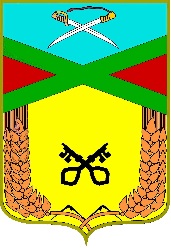 СОВЕТСЕЛЬСКОГО ПОСЕЛЕНИЯ «ДАУРСКОЕ»муниципального района «Забайкальский район»РЕШЕНИЕ     02 ноября 2020 г.                                                                                                  № 4п.ст. ДаурияОб утверждении положения «О порядке осуществления муниципальных внутренних заимствований, обслуживания и управления муниципальным долгом муниципального образования сельского поселения «Даурское»»Рассмотрев представление Главы администрации сельского поселения «Даурское», в соответствии с Бюджетным кодексом Российской Федерации, а также руководствуясь федеральным законом от 06.10.2003 № 131-ФЗ «Об общих принципах организации местного самоуправления в Российской Федерации» и Уставом администрации сельского поселения «Даурское»Р Е Ш И Л:1.Утвердить положение «О порядке осуществления муниципальных внутренних заимствований, обслуживания и управления муниципальным долгом администрации сельского поселения «Даурское», согласно приложению.     2. Настоящее решение вступает в силу со дня его опубликования и подлежит официальному опубликованию.Глава сельского поселения «Даурское»                                           Антонцева Е.В.	Приложение к Решению Совета сельского поселения «Даурское» Забайкальского районаЗабайкальского краяот «02» ноября 2020  № 4ПОЛОЖЕНИЕО ПОРЯДКЕ ОСУЩЕСТВЛЕНИЯ МУНИЦИПАЛЬНЫХ ВНУТРЕННИХ ЗАИМСТВОВАНИЙ, ОБСЛУЖИВАНИЯ И УПРАВЛЕНИЯ МУНИЦИПАЛЬНЫМ ВНУТРЕННИМ ДОЛГОМ АДМИНИСТРАЦИИ СЕЛЬСКОГО ПОСЕЛЕНИЯ «ДАУРСКОЕ»1. Отношения, регулируемые настоящим Положением.Настоящее Положение разработано в соответствии с Бюджетным кодексом Российской Федерации, Уставом администрации сельского поселения «Даурское» и регулирует отношения, возникающие при осуществлении муниципальных внутренних заимствований, обслуживании и управлении муниципальным внутренним долгом администрации сельского поселения «Даурское».2. Муниципальный внутренний долг администрации сельского поселения «Даурское».2.1. Муниципальный внутренний долг администрации сельского поселения «Даурское» – обязательства, возникающие из муниципальных заимствований, гарантий по обязательствам третьих лиц, другие обязательства в соответствии с видами долговых обязательств, установленными Бюджетным Кодексом Российской Федерации, принятые на себя муниципальным образованием сельского поселения «Даурское». 2.2. Долговые обязательства администрации сельского поселения «Даурское» полностью и без условий обеспечиваются всем находящимся в собственности администрации сельского поселения «Даурское» имуществом, составляющим муниципальную казну сельского поселения «Даурское», и исполняются за счет средств бюджета администрации сельского поселения «Даурское».2.3. Муниципальное образование сельского поселения «Даурское» не несет ответственности по долговым обязательствам Российской Федерации, долговым обязательствам Забайкальского края, а также по долговым обязательствам других муниципальных образований и юридических лиц, если указанные обязательства не были гарантированы сельским поселением «Даурское».3. Формы, объем и сроки муниципального внутреннего долга администрации сельского поселения «Даурское».3.1. Долговые обязательства администрации сельского поселения «Даурское» могут существовать в виде обязательств по:а) ценным бумагам администрации (муниципальным ценным бумагам);б) бюджетным кредитам, привлеченным в валюте Российской Федерации в   бюджет сельского поселения «Даурское» от других бюджетов бюджетной системы РФ;в) кредитам, привлеченным муниципальным образованием от кредитных организаций в валюте Российской Федерации;г) гарантиям администрации (муниципальным гарантиям), выраженным в валюте Российской Федерации.3.2. В объем муниципального внутреннего долга администрации сельского поселения «Даурское» включаются:-  номинальная сумма долга по муниципальным ценным бумагам, обязательства по которым выражены в валюте Российской Федерации;- объем основного долга по бюджетным кредитам, привлеченным в бюджет города из других бюджетов бюджетной системы Российской Федерации, обязательства по которым выражены в валюте Российской Федерации;- объем основного долга по кредитам, привлеченным муниципальным образованием от кредитных организаций, обязательства по которым выражены в валюте Российской Федерации;- объем обязательств по муниципальным гарантиям, выраженным в валюте Российской Федерации;- объем иных непогашенных долговых обязательств администрации в валюте Российской Федерации.3.3. Долговые обязательства администрации сельского поселения «Даурское» погашаются в сроки, которые определяются конкретными условиями заимствований и не могут превышать 10 лет.4. Право осуществления муниципальных внутренних заимствований.4.1. Муниципальные внутренние заимствования осуществляются в целях финансирования дефицита бюджета администрации сельского поселения «Даурское», а также для погашения долговых обязательств администрации, пополнения в течение финансового года остатков средств на счетах бюджета администрации.4.2. Право осуществления муниципальных внутренних заимствований от имени администрации в соответствии с Бюджетным Кодексом Российской Федерации и Уставом администрации сельского поселения «Даурское» принадлежит администрации сельского поселения «Даурское». 4.3. Муниципальные внутренние заимствования осуществляются в соответствии с программой муниципальных внутренних заимствований администрации сельского поселения «Даурское».5. Программа муниципальных внутренних заимствований.5.1. Программа муниципальных внутренних заимствований администрации сельского поселения «Даурское» на очередной финансовый год и плановый период (очередной финансовый год) представляет собой перечень муниципальных внутренних заимствований администрации по видам соответствующих долговых обязательств, осуществляемых и (или) погашаемых в очередном финансовом году и плановом периоде (в очередном финансовом году).В случае выпуска долговых обязательств администрации сельского поселения «Даурское» с обеспечением исполнения обязательств в виде обособленного имущества программа муниципальных внутренних заимствований администрации сельского поселения «Даурское» должна содержать количественные данные об эмиссии указанных обязательств, выраженные в валюте Российской Федерации, а также перечень имущества, которое может служить обеспечением исполнения этих обязательств в течение срока заимствования.5.2. Программой муниципальных внутренних заимствований администрации сельского поселения «Даурское» определяются:1) объемы привлечения средств в бюджет администрации и предельные сроки погашения долговых обязательств, возникающих при осуществлении муниципальных внутренних заимствований в очередном финансовом году и плановом периоде (очередном финансовом году), по видам соответствующих долговых обязательств;2) объемы погашения муниципальных долговых обязательств, выраженных в валюте Российской Федерации, по видам соответствующих долговых обязательств.5.3. В программу муниципальных внутренних заимствований администрации сельского поселения «Даурское» в обязательном порядке включаются соглашения о займах, заключенные в предыдущие годы, если такие соглашения не утратили силу в установленном порядке.5.4. Программа муниципальных внутренних заимствований администрации сельского поселения «Даурское» на очередной финансовый год и плановый период (очередной финансовый год) является приложением к решению о бюджете администрации на очередной финансовый год и плановый период (очередной финансовый год).5.5. Проведение реструктуризации муниципального внутреннего долга администрации сельского поселения «Даурское» не отражается в программе муниципальных внутренних заимствований администрации.6. Кредитные договоры и соглашения.6.1. Решение о привлечении кредитов принимается главой администрации сельского поселения «Даурское».   6.2. Заимствование денежных средств по кредитным соглашениям и договорам у кредитных и иных организаций осуществляется в объеме, не превышающем утвержденные показатели в источниках внутреннего финансирования дефицита бюджета, а также программы муниципальных внутренних заимствований администрации сельского поселения «Даурское».7. Эмиссия муниципальных ценных бумаг.7.1.  Муниципальными ценными бумагами признаются ценные бумаги, выпущенные от имени администрации.7.2. Эмитентом муниципальных ценных бумаг выступает администрации сельского поселения «Даурское», наделенная Уставом администрации сельского поселения «Даурское» правом на осуществление муниципальных заимствований.7.3. В соответствии с Бюджетным Кодексом Российской Федерации решение об эмиссии выпуска муниципальных ценных бумаг принимается администрацией сельского поселения «Даурское» в соответствии с генеральными условиями эмиссии и обращения муниципальных ценных бумаг, а также с условиями эмиссии и обращения муниципальных ценных бумаг данного вида.7.4. Генеральные условия эмиссии и обращения муниципальных ценных бумаг, а также условия эмиссии и обращения муниципальных ценных бумаг данного вида утверждаются постановлением администрации сельского поселения «Даурское».8. Привлечение бюджетных кредитов из других бюджетов бюджетной системы Российской Федерации.8.1. Решение о привлечении бюджетных кредитов в валюте Российской Федерации из других бюджетов бюджетной системы Российской Федерации принимается Главой администрации сельского поселения «Даурское» и осуществляется в соответствии с действующим законодательством. 9. Муниципальные гарантии.9.1. Муниципальной гарантией признается вид долгового  обязательства, в силу которого сельского поселения (гарант) обязано при наступлении предусмотренного в гарантии события (гарантийного случая) уплатить лицу, в пользу которого предоставлена гарантия (бенефициару), по его письменному требованию определенную в обязательстве денежную сумму за счет средств  бюджета администрации в соответствии с условиями даваемого гарантом обязательства отвечать за исполнение третьим лицом (принципалом) его обязательств перед бенефициаром. 9.2. Муниципальные гарантии от имени администрации сельского поселения «Даурское» предоставляются администрацией сельского поселения «Даурское» в соответствии с утвержденным Положением о предоставлении и исполнении муниципальных гарантий сельского поселения «Даурское». 10. Реструктуризация муниципального долга.10.1. Под реструктуризацией муниципального долга понимается основанное на соглашении изменение условий исполнения обязательств (погашения задолженности), связанное с предоставлением отсрочек, рассрочек исполнения обязательств, изменением объемов и (или) сроков уплаты процентов и (или) иных платежей, предусмотренных действующими договорами (соглашениями) и иными документами, из которых вытекают указанные обязательства.10.2. Реструктуризация долга может быть осуществлена с частичным списанием (сокращением) суммы основного долга.11. Управление муниципальным долгом.11.1.  Под управлением муниципальным долгом понимается деятельность администрации сельского поселения «Даурское», направленная на обеспечение потребностей администрации сельского поселения «Даурское» в заемном финансировании, своевременное и полное исполнение муниципальных долговых обязательств, минимизацию расходов на обслуживание долга, поддержание объема и структуры обязательств, исключающих их неисполнение.11.2. Управление муниципальным долгом осуществляется администрацией сельского поселения «Даурское» в соответствии с Уставом администрации сельского поселения «Даурское».12. Предельный объем муниципальных заимствований, объем муниципального внутреннего долга. Объем расходов на обслуживание муниципального долга.12.1. Под предельным объемом муниципальных заимствований на соответствующий финансовый год понимается совокупный объем привлечения средств в бюджет администрации по программе муниципальных внутренних заимствований на соответствующий финансовый год.12.2.  Объем привлекаемых средств в бюджет администрации не должен превышать общую сумму средств, направляемых на финансирование дефицита бюджета, и объемов погашения долговых обязательств администрации сельского поселения «Даурское», утвержденных на соответствующий финансовый год решением о бюджете, с учетом положений Бюджетного кодекса Российской Федерации, по оценке долговой устойчивости администрации.12.3. Решением о бюджете на очередной финансовый год и плановый период устанавливается верхний предел муниципального внутреннего долга по состоянию на 1 января года, следующего за очередным финансовым годом и каждым годом планового периода, с указанием, в том числе верхнего предела долга по муниципальным гарантиям в валюте Российской Федерации.12.4. Объем муниципального внутреннего долга не должен превышать утвержденный решением о бюджете на очередной финансовый год и плановый период общий объем доходов бюджета администрации без учета утвержденного объема безвозмездных поступлений и (или) поступлений налоговых доходов по дополнительным нормативам отчислений от налога на доходы физических лиц.12.5. Объем расходов на обслуживание муниципального долга в очередном финансовом году (очередном финансовом году и плановом периоде), утвержденный решением о бюджете, по данным отчета об исполнении бюджета администрации сельского поселения «Даурское» за отчетный финансовый год не должен превышать 15 процентов объема расходов бюджета, за исключением объема расходов, которые осуществляются за счет субвенций, предоставляемых из бюджетов бюджетной системы Российской Федерации.13. Превышение предельного размера муниципального внутреннего долга и объемов расходов на обслуживание муниципального внутреннего долга. Если при исполнении бюджета администрации сельского поселения «Даурское» нарушается хотя бы один из параметров, указанных в статье 12 настоящего Положения, муниципальное образование сельского поселения «Даурское» не вправе принимать новые долговые обязательства, за исключением принятия соответствующих долговых обязательств в целях реструктуризации муниципального внутреннего долга.14. Отражение в бюджете поступлений средств от заимствований, погашения муниципального внутреннего долга, возникшего из заимствований, и расходов на его обслуживание.14.1. Поступления в бюджет администрации сельского поселения «Даурское» средств от заимствований учитываются в источниках внутреннего финансирования дефицита бюджета администрации путем увеличения объема источников внутреннего финансирования дефицита бюджета администрации. 14.2. Все расходы на обслуживание долговых обязательств администрации сельского поселения «Даурское», включая дисконт (или разницу между ценой размещения и ценой погашения (выкупа) по муниципальным ценным бумагам) учитываются в бюджете, как расходы на обслуживание муниципального внутреннего долга администрации сельского поселения «Даурское».Поступления в бюджет от размещения муниципальных ценных бумаг в сумме, превышающей номинальную стоимость, поступления в бюджет, полученные в качестве накопленного купонного дохода, а также разница, возникшая в случае выкупа ценных бумаг по цене ниже цены размещения, относятся на уменьшение расходов на обслуживание муниципального долга в текущем финансовом году.         	14.3. Погашение основной суммы муниципального внутреннего долга, возникшего из муниципальных заимствований, учитывается в источниках внутреннего финансирования дефицита бюджета путем уменьшения объема источников внутреннего финансирования дефицита бюджета администрации сельского поселения «Даурское».15. Система учета и регистрации долговых обязательств.15.1. Учет и регистрация муниципальных долговых обязательств администрации сельского поселения «Даурское» осуществляется в муниципальной долговой книге администрации. Ведение муниципальной долговой книги администрации сельского поселения «Даурское» осуществляется Финансовым управлением администрации Забайкальского района в соответствии с постановлением администрации сельского поселения «Даурское» о порядке ведения муниципальной долговой книги.15.2. Информация о долговых обязательствах вносится в муниципальную долговую книгу в срок, не превышающий пяти рабочих дней с момента возникновения соответствующего обязательства.15.3. В муниципальную долговую книгу вносятся сведения:об объеме долговых обязательств администрации по видам этих обязательств;о дате их возникновения и исполнения (прекращения по иным основаниям) полностью или частично;формах обеспечения обязательств;иная информация, состав которой, порядок и срок ее внесения в муниципальную долговую книгу устанавливаются администрацией администрации сельского поселения «Даурское».Учет долговых обязательств администрации сельского поселения «Даурское» в муниципальной долговой книге осуществляется в валюте долга, в которой определено денежное обязательство при его возникновении, исходя из установленного Бюджетным кодексом Российской Федерации определения внутреннего долга.В муниципальной долговой книге администрации в том числе учитывается информация о просроченной задолженности по исполнению муниципальных долговых обязательств.15.4. Информация, внесенная в муниципальную долговую книгу, подлежит обязательной передаче в комитет финансов, бюджетной и налоговой политики администрации Забайкальского района.